RELATÓRIO CIÊNCIA VIVA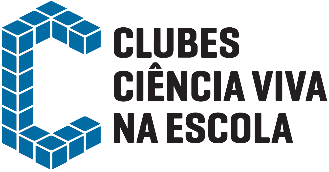 Nome da ação/atividadeProjeto a Ciência e os Incêndios.Objetivos/área temáticaIncentivar a responsabilidade partilhada e a consciência ambiental.Promover o ensino experimental das ciências.Promover o trabalho colaborativo entre docentes.Estimular nas crianças uma atitude investigativa.Promover o envolvimento das famílias.Área temática: ambiente, sustentabilidade, física e química.Público-Alvo (anos de escolaridade)Crianças dos grupos 0B e OC, da EB Santa Cruz/Trindade (3, 4 e 5 anos).Número de alunos envolvidos43Número de professores envolvidos4Número de parceiros envolvidos1Nome das entidades parceira e seu contributoCentro de recursos de atividades laboratoriais móveis – Disponibilizou os materiais para as atividades experimentais.Resultados obtidosAquisição de comportamentos positivos face ao ambiente.Melhorou a concentração/atenção das crianças.Facilitou a aprendizagem de conteúdos por crianças com medidas adicionais. Aumentou o trabalho colaborativo entre docentes.Aumentou o envolvimento das famílias.Cartazes elaborados com a participação das famílias.Vídeo elaborado sobre o projeto.Gravação de dois podcast “Isto não é pera doce” pela equipa e-Schooling. Um dos podcast foi publicado no Dia da Criança.https://www.youtube.com/watch?v=LSHIFZDCC5sContributo para o PEEAo nível do projeto educativo este projeto contribuiu positivamente nas seguintes áreas de intervenção: Resultados académicos (melhoria dos resultados académicos); Resultados sociais (fomentou o enriquecimento do processo de ensino e aprendizagem); Reconhecimento da comunidade (valorização dos resultados académicos e sociais dos alunos); Planeamento e articulação entre a comunidade educativa (promoveu a articulação horizontal e vertical do currículo; potenciou a dinâmica dos departamentos curriculares; promoveu o trabalho colaborativo entre docentes); Práticas de ensino com intencionalidade (diversificou e sistematizou as estratégias de promoção do ensino das ciências experimentais).